Nimble Fingers NewsletterFiber Artists of the Nation’s Capitalwww.nimblefingers.orgSeptember/October 2018PO Box 8101Gaithersburg MD 20898-8101	Officers 2018-2019:President:  Ann McNulty 	Vice President:  Margaret Natof	Secretary:  Nan Highland 	Treasurer:  Sheri Thompson Since 1974 = 44 YEARS OF FELLOWSHIPRemember to please keep our meetings a fragrance-free environment.All member phone and email personal information has been deleted from the newsletter web version.  See our directory for phone and email info.Next meeting is Wednesday September 5	President’s Message from Ann McNulty I don't know about you, but I let the long summer days and great outdoors take me away from all my quilting projects.  I did not get as much accomplished these last few months as hoped.  Even though we still have the heat of the summer with us, I can't help but feel the coming fall, with winter not far behind...quilting weather!  September my machine will be humming.A year or so ago we had an informal challenge to make nametags.  I made one, and think most of us have a nametag or two around.   (The real challenge is to remember to wear one to the quilt meetings.)  As a new president - who does NOT know everyone's names, I would like to ask all of you to make a special effort to wear a nametag to the September meeting. To add a further inducement, we will have a People's Choice competition. At the meeting check out your fellow quilters' nametags and vote for your favorite. There will be prizes, and best of all, you may meet some members you did not know well and refresh your memory at the same time.Speaking of challenges, our next challenge will be with panels.  Such a challenge was discussed a year or two ago...and several members have said they gathered panels in anticipation.... and are anxious to do the challenge.  The guild has also collected panels from donations, so if you don't have your own panel to use, the guild has a supply of about 30 to give out. More details later but start thinking about what you can do with a panel!  You do NOT have to make up the panel as presented...deconstruct one, cut it up for a scrap quilt...whatever you think the panel deserves.... it’s up to you. One category will be originality...and, as always, all Nimble Fingers members attending will be the judges.  See important information below for our September meeting changes.  We will be having a Quilting for Others Day.  Please volunteer. We have a number of good speakers coming up later this fall as well. Go to our website http://www.nimblefingers.org to check them out. Watch for the board meeting schedule in future blasts.Hope to see you all on the 5th!___________________________________________________Important information regarding our use of UUCR facilitiesWe signed a new contract with the church for another year.  Two items of note:1. Starting with the September 5th meeting, we will have access to church at 9:15 for the 10:00 meeting. Previously it has been 9:30 am. So, if you come a few minutes early, you will be able to enter the church.  Please, though, do not try to enter before 9:15! 2. Our contract with UUCR stipulates that the church is a no-guns area.  If you carry a weapon, you must leave it home when attending Nimble Fingers events.  _____________________________________________Quilting 4 Others – Margaret Natof and Sheri Thompson The September/October Q4O meetings will be at Margaret's on 9/11, 9/25, 10/9, and 10/23. If you would like to join the group, please call Margaret to RSVP.  Due to a cancellation of the speaker for the September meeting, we have moved up Quilting for Others Day to the September meeting.  See below for details. _____________________________________2018 Programs – Cecilia MarzulliSeptember – Quilting for Others Day    NO SHOW AND TELL, BRIEF BUSINESS MEETING, FREE LUNCH FOR VOLUNTEERSOctober – Andrea Schnur Trunk ShowAndrea was a Certified Instructor for Judy Niemeyer at Quiltworx.com. She left at the end of 2016 to pursue her own pattern designs and not create a conflict of interest in the paper-piecing arena.  She has always enjoyed sewing/quilting; meeting new friends and sharing knowledge and techniques to help people “overcome their obstacles” when it comes to creating a masterpiece.  She lives in Maryland with her husband and two sons and loves the simplistic things in life. With a keen eye for selecting color ways for quilts, she has been sought after in helping student’s color selection process for their quilts. She teaches at local and national quilt shows on the East Coast.  When not teaching she often attends the quilting shows/events in the Mid-Atlantic Area; not only as a teacher but also as an avid fan and supporter of her students' entries and the massive entries from all over the world.   Andrea is the owner of Quilt Sensations (creating a new EBay site), which provides patterns from Quiltworx and BeColourful and notions.November – Debby Kratovil, editor of Quilt MagazineThe Naked Quilter: What goes on inside the head of a published quilt author? You ask, “How did she take that simple block and get where she did in that fabulous and fun quilt?” And, more importantly, how in the world did she get published in the first place? With more than 22 years as a published author, Debby also designs patterns and quilt samples for major fabric companies. Her quilts have appeared on more than 2 dozen quilt magazine covers over the years and she isn’t finished yet! In her lecture and trunk show she will “get naked” with all her secrets for making quilts that continue to grace the pages of magazines and books. If your Walter Mitty dream is to see your own creations get a chance to appear in print, come hear Debby’s lively lecture and learn the inside scoop on how to take the next step..December – Renelda Peldunas-Harter on Quilts of ValorRenelda has been a quilter since 1982 when she bought a Simplicity pattern for a Log Cabin Quilt, made the quilt and was hooked.  Her sewing machine and fabric collection moved 7 times in the next 20 years as she and her husband served in the Army.After retiring from the military, Renelda decided to put all her experience as a strategic planner to good use by designing quilts and writing the quilt book “From Ensign’s Bars to Colonel’s Stars” Honoring Those Who Serve.  Her book offers a glimpse into military history and trivia, as well as her experiences as an Army officer.  However, the primary reason for writing the book is to honor her fellow service members.Renelda is a teacher and pattern designer in addition to being the Quilt Challenge Exhibit Curator for the Mason Dixon Quilt Professional Network (MDQPN).  When not designing military themed quilts, Bargello quilts or fending off her fixation, she is a docent at the Smithsonian Institute’s National Museum of Natural History’s Hall of Human Origin in Washington DC an is treasurer of the Loudoun Breast Health Network a 501 (c) (3) non-profit assisting women and families in Loudoun County, VA with breast cancer.After 3 deployments and over 27 years on active duty and as a reservist, Renelda retired from the military with the rank full colonel and lives with her husband Bill, also a retired military officer in northern Virginia.  They have two grown sons.Starting January 2019, Linda August, Kim Jalette, and Laura Markus will take over the duties of the Nimble Fingers Program Committee.  Look for upcoming program information in future weekly blasts and newsletters.  Thanks to Cecil for her work this past year.__________________________________________________Book Sale and Raffle Baskets at future meetingsBook sale!  Raffle Baskets!  We will have both at the October meeting.  We did not have books at the garage sale earlier this year...and will have some books for sale at the October meeting.  Both raffle basket tickets and books are a dollar each...with six raffle tickets for $5.00.  The book sale will include some books that have been culled from our library, as well as donated items intended for the garage sale.  Books are heavy, and there are up to 30 boxes of garage sale books to be sold.... so some will appear in October, others in coming months (30 boxes are too many to handle at one time.)  Come early and see what treasures are on offer!_____________________________________________________________________2018 Fall Retreat – Kim Jalette and Laura Markus (co-chairs)We are happy to announce that the Fall retreat is full, but we keep a wait list just in case! Contact Kim if you'd like to be added. Retreat dates are October 15-18, with a 3 day or 4 day option available.  Do not hesitate to put your name on the wait list.  Everyone on the spring wait list got in to the spring retreat. ______________________________________________________________________Hospitality – Joni Hanley and Mary Campbell (co-chairs)We will have subs and salad for lunch after our meeting on October 3 for $5.  Free lunch will be provided after the September meeting for all Quilting for Others volunteers. Those who signed up to hostess will be sent a reminder before the meeting. __________________________________________________________Sunshine – Laura MarkusYOU ARE MY SUNSHINE...Laura is looking to spread some Sunshine to our guild members, so if you hear of someone that needs a little Sunshine, or if there's Great news, please let her know, and she will send a card from the guild.  Please email Laura. __________________________________________________________Mini Groups – Ruth Cohen If you are not in a small quilt group, now is the time to join one, or start a new one. Many of the small groups already have enough members. But it is easy to start your own group. Just send Ruth your name and contact information and when you would like to meet. She will keep a list of interested quilters and see if she can create a group. It is not necessary for everyone in the group to be at the same skill level or enjoy the same kind of quilting. Diversity makes for livelier meetings. Send information or questions to: Ruth Cohen by phone or email._____________________________________________________________  Membership – Rainie Broad Nimble Fingers membership runs each year from May 1st through April 30th. Our dues remain at $25 per year.  You can either pay by check (payable to - Nimble Fingers) or cash. If you would like to mail your dues please mail check to Rainie Broad. For more information, send an email to membership@nimblefingers.org.__________________________________-Current Events – position OPENCheck out upcoming quilt-related events in the Events section of the Calendar tab on the Nimble Fingers web site.  See http://www.nimblefingers.org/events.html___________________________________________________________Library – Luanne LindemanLIBRARY NEWSThe following books are recent additions to our library:Free-Motion Machine Quilting 1-2-3 by Lori KennedyThe Big Book of Civil War Quilts by That Patchwork PlaceMixing Quilt Elements by Kathy DoughtyLIBRARY FAQ’sCan I check out more than one book at a time? Yes!How long can I keep a book checked out? The guild prefers that books be checked out for one month at a time so that more people have access to each title. Check it out at one meeting and return it at the next whenever possible.Don’t forget to check the website often (www.nimblefingers.org/library) and peruse our list of available titles. If you find one or more you would like me to bring to the next meeting, just email the request to librarian@nimblefingers.org___________________________________________________________Janome 7700 for sale by Luanne LindemanPurchased in 2014 from Capital Quilts. Perfect condition.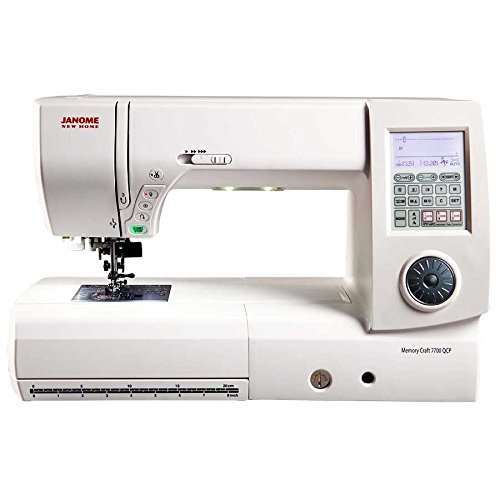 Asking $1,300Call Luanne Lindeman for a test drive.  Just a few of its great features:* 250 stitches, plus the alphabet* 11-inch x 4.7-inch work area to accommodate larger projects* "AcuFeed System" which feeds the top fabric layer in perfect sync with the bottom layer * Built-In LCD Touch Screen and Jog Dial* Automatic Plate Converter - push a button to change the plate between straight stitch and zigzag without having to physically change plates_____________________________________Lancaster Shopping Trip – Sheri ThompsonFriday, October 5, 2018 - $60Includes transportation, driver gratuity, lunchDeparture: 7:30 a.m. from First Presbyterian Church of Howard County - route 108 and Presbyterian Circle, ColumbiaReturn: 7:30 p.m.Wilbur’s Chocolate Retail Store - LititzLunch at Lititz Family Cupboard and Bakery - LititzWeaver’s Dry Goods - LititzKitchen Kettle Village – IntercourseChecks payable to: Village QuiltersPlease include your contact info (phone(s), email) when registeringSend to: Sheri Thompson.___________________________________________________________Quilting for Others Day – Margaret Natof, Sheri ThompsonThere will be no Show and Tell.  Save all of your completed summer projects for the October meeting.We need volunteers!  If you have not notified us you can help, please do so as soon as possible.  We need a good headcount for lunch as well as knowing which tasks still need volunteers.Here is the list of what we need help with:Ironing:  One or two more ironers needed.  If you can bring an ironing board, please let us know.  Irons will be providedHand Stitching bindings, labels, and Ripping: Please bring basic sewing supplies and a seam ripper.Piecing:  Sewing machine needed as well as basic sewing supplies.Cutting, Squaring-Up, and Trimming:  Please bring cutting mats, rotary cutters, rulers and scissors, all items marked with your name.Sandwiching:  Spray baste, safety pins, and masking tape will be provided.  We hope this will be done in another room or an outdoor activity.  Quilting:  A sewing machine is needed along with basic sewing supplies including your favorite quilting threads.  Floaters:  This job involves getting supplies to sewists; taking items to be pressed, trimmed, or finished to appropriate persons without mixing up the items; and any other jobs as needed.Many of you have participated before and know the routine. Please contact Margaret or Sheri Thompson to let them know how you can help and if you will be bringing a machine. Margaret and Sheri will be at the church by 9:15 (note new earlier entry time) to complete setup.  Lunch will be available at 12:30.****  Lunch will be provided for all volunteers! ****DEADLINE FOR ARTICLES FOR November/December NEWSLETTER:October 26, 2018Please send corrections to newsletter@nimblefingers.org____________________________________________________________________Committee Chairs – contact these people to volunteer or get information:Current Events:		OPENHistorian:  			Susan SellersHospitality:  			Joni Hanley, Mary CampbellLibrary:  			Luanne LindemanMembership:  			Rainie BroadMini Groups:			Ruth CohenNewsletter/Blasts: 		Linda AugustNominating:			OPENPrograms:  			Cecilia Marzulli Quilting Bee:  			Francie ParrackQuilting for Others:  		Margaret Natof, Sheri ThompsonRetreat:  			Kim Jalette, Laura Markus Sunshine:  			Laura MarkusWebsite, Facebook:		Linda DixonWelcoming:  			Ivy BarnettNimble Fingers Quilters, Inc. meets at 10 AM on the first Wednesday of the month (except July and August) at theUnitarian Universalist Congregation of Rockville (UUCR)100 Welsh Park Drive, Rockville MD 20850Luncheon follows each meeting.